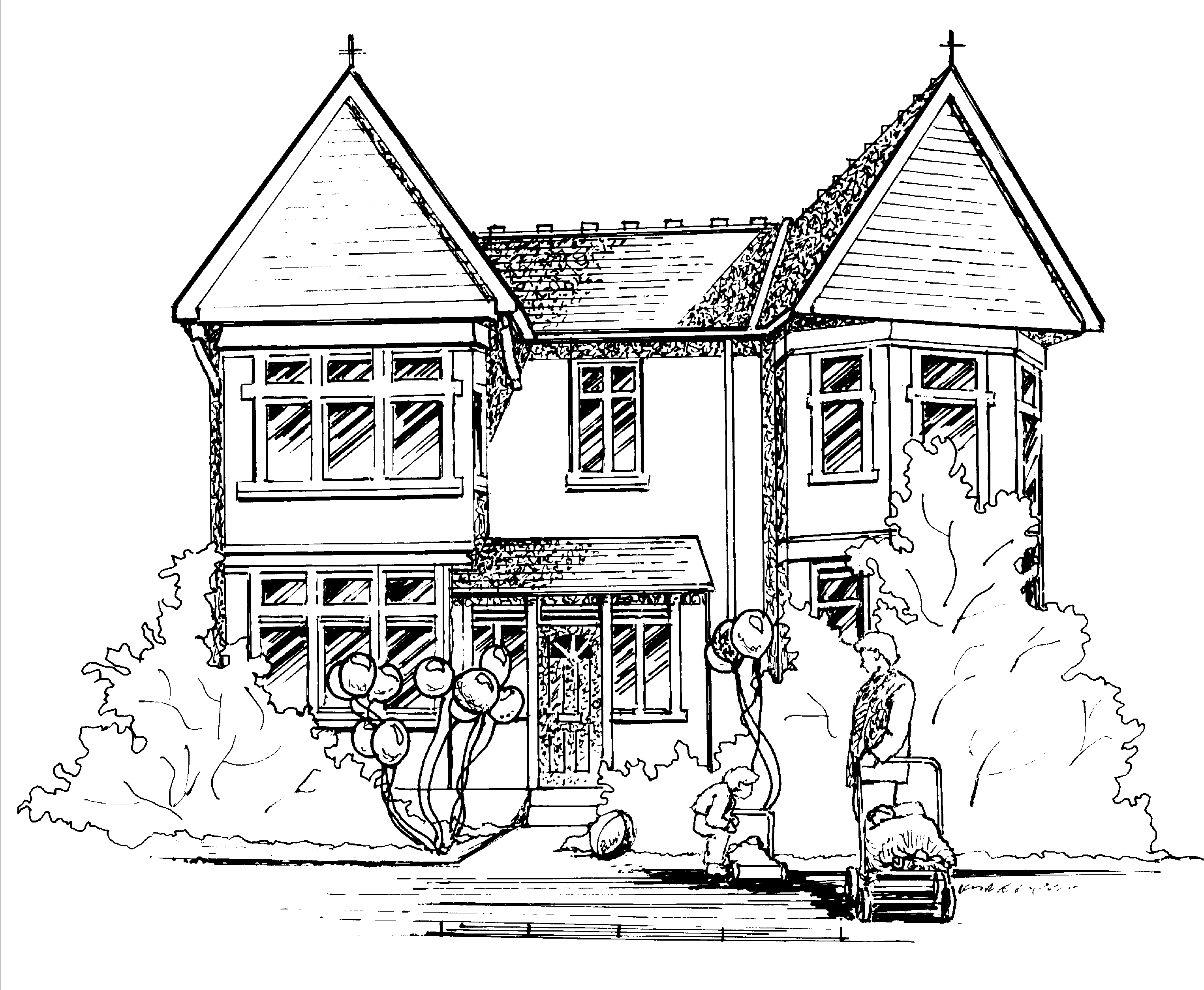 Hi all, As the weather has started to brighten up could you please provide your child with a sunhat with their name inside. We do provide Nivea sun cream for the children on sunny days. Baby RoomBaby Room will be making a zoo themed corner to learn next week and will be doing creative activities around this theme so if you have a zoo animal cuddly toy, please feel free to bring it in.  Next week’s focus children will be Georgia and Belle. If you could please fill in the focus sheet and return it via email or hand it in next week. Toddler RoomThis week Toddler Room have enjoyed the reggae music festival where the children got to explore various stalls in the garden including a drinks stall, Caribbean food stall and the main stage with instruments! They have enjoyed lots of water play this week and as the weather is getting nicer could you please ensure they have enough spare clothes in their bag alternatively please feel free to bring in swimwear. The children have enjoyed going on walks to the greengrocers to get fruit and to the park where they played with balls and the parachute. Next week they will be helping to make and decorate all types of zoo animals for the nursery party. Next week’s focus children will be William, Anais, Leo Lottie, Lex and Margot.Pre-School and Nursery ClassThis week the children have enjoyed playing in the role-play hospital, taking it in turns to be the doctor, nurse or patient. Quite a few of the children have enjoyed the hospital changing into the labour ward and are now coming up with ideas for future role-plays they would like to have. Next week we will be focusing on getting items ready for the nursery party. We will be making life sized zoo animals to decorate both the front and back garden.    Our letter of the week next week will be ‘y’ Yellow Yo-Yo man if you could encourage your child to find an object beginning with this letter for them to show to their peers during group discussions. Notices. Nursery Party.We are inviting you all to come to our summer nursery party on Saturday 8th June, please RSVP via email.Father’s Day Tea.We are inviting the Dad’s to come in for Father’s Day tea on Wednesday 12th June, if your child attends on this day and you would like to come along please let us know via email.Makaton.This week we have been learning the sign for ‘hospital’. I am sure if you ask them to show you, they will be able to teach you too!Staff Annual Leave.Just to remind you, we are closed on Monday for the bank holiday. Also, Livon is off on annual leave on Friday. Many thanks   Claire.